認定調査票の書き方についての変更点（市外事業者向け）①【概況調査】（手書き様式）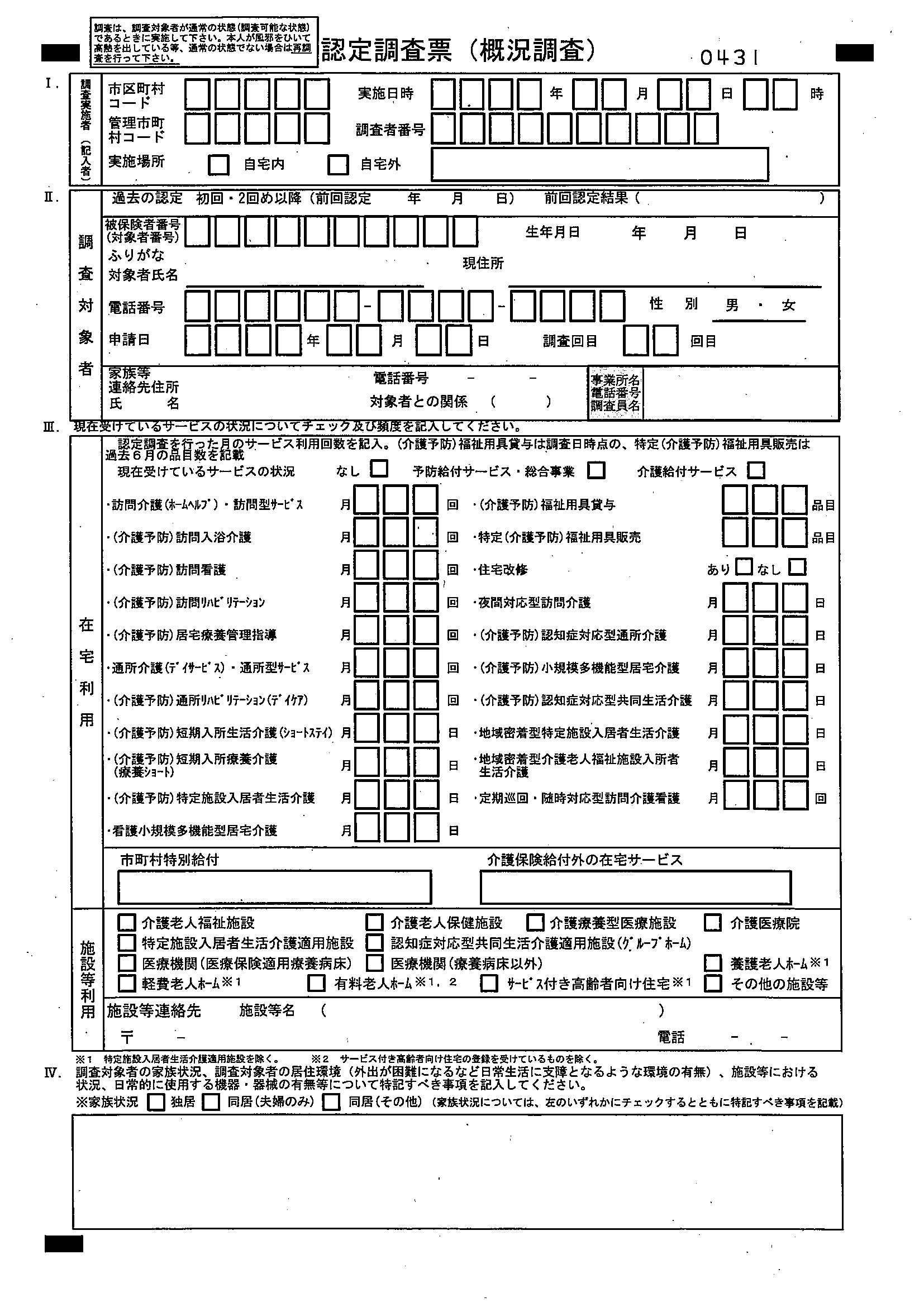 ②【認定調査票（基本調査）】（手書き様式）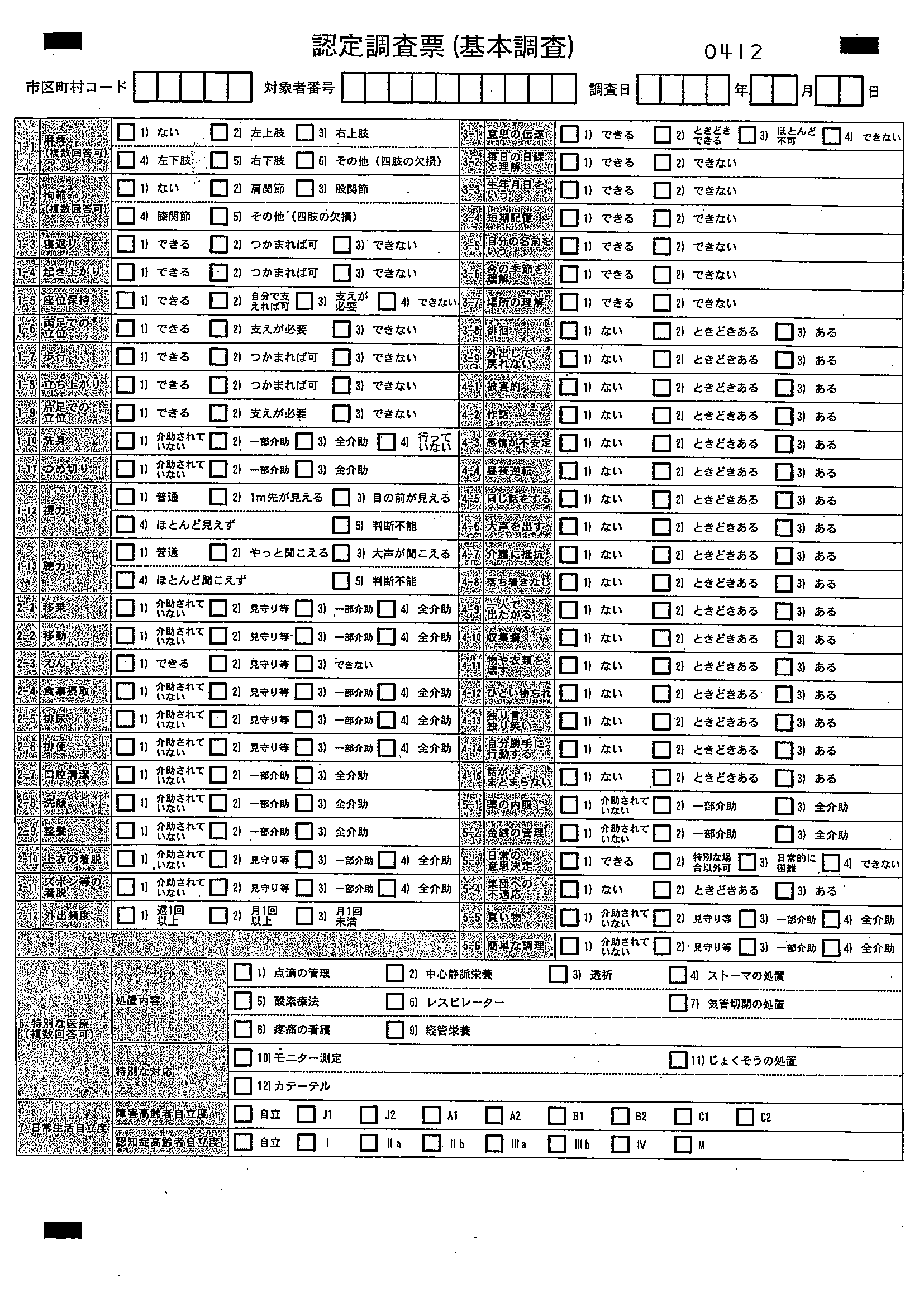 ③【認定調査票（特記事項）】（ワードまたは手書きで作成し差込印刷　　　　　　　　　　　　　　　　（様式原紙）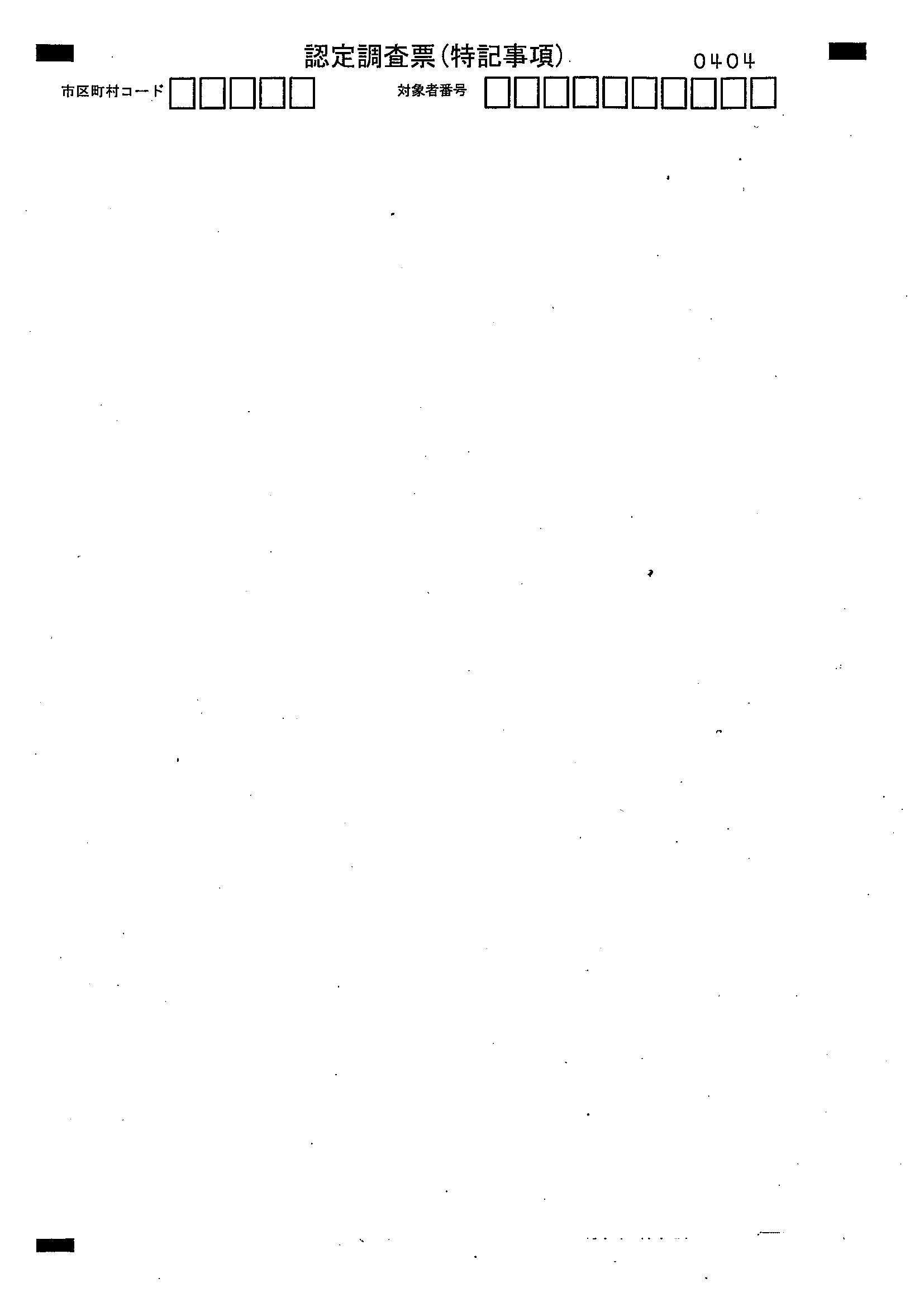 【作成の流れ】【データ作成の場合】市配布のワード様式にて作成する。特記事項様式（原紙）をプリンターにセットし、ワードで作成したものを印刷する。【手書きの場合】手書き用様式に手書きで記載し、特記事項様式（原紙）をプリンターにセットし、コピーする。【差込印刷ができない場合】手書き様式と同じ内容を特記事項様式（原紙）に直接手書きで記載する。※ワードを普通の白紙に印刷したものではOCR読み込みができません。必ずこちらからお送りしている特記事項様式の原紙に印刷してください。次ページは差し込み印刷後の様式イメージです。吹き出しの中に注意書きを記載しています。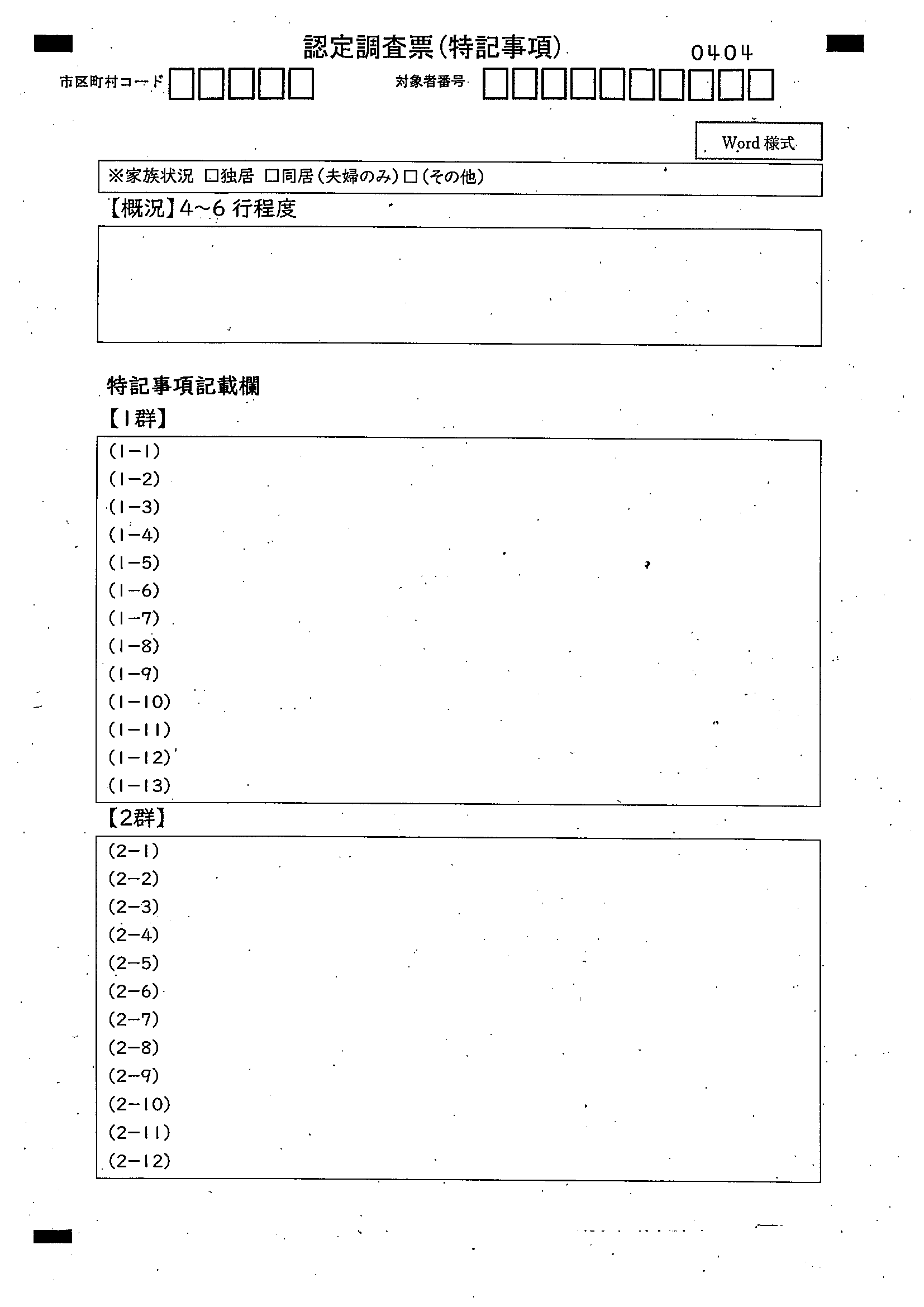 認定調査票作成手順【wordで特記事項を作成する場合】１．認定調査票（概況調査）を手書きで記入する。　　ただし、1番下の特記すべき事項については、特記様式に記載するためこの用紙には記入しない。２．認定調査票（基本調査）を手書きで記入する。３．特記事項の様式を市ホームページからダウンロード　検索画面で　「三田市　認定調査　特記事項」を入力して検索➡「認定調査に関する様式について」　または下記URLをクリック。https://www.city.sanda.lg.jp/soshiki/30/gyomu/tetsuzuki_todokede/79/3806.html　ダウンロードが難しい場合は、「kaigo_u@city.sanda.lg.jp」までメールをいただきましたら特記事項をお送りさせていただきます。標題に「認定調査票特記事項様式送付依頼」と記載してください。４．特記事項入力シートに記入する。５．調査依頼一式の中の特記事項様式原紙（対象者番号と黒い四角が３つ記載してある用紙）に４で記入した特記事項入力シートを印刷。（原紙をプリンターにセットし、その原紙にパソコンで入力したものが印刷されるようにしてください。）　　用紙が足りない場合は、白紙の状態の原紙をコピーしてお使いください。６．印刷内容が黒い四角の内側の辺の中に印刷されていることを確認し完成。【手書きの場合】１．認定調査票（概況調査）を手書きで記入する。　　ただし、1番下の特記すべき事項については、特記様式に記載するためこの用紙には記入しない。２．認定調査票（基本調査）を手書きで記入する。３．調査依頼の中の手書き様式に特記事項を手書きで記入する。特記事項様式原紙（対象者番号と黒い四角が３つ記載してある用紙）をコピーにセットし、記入した手書き様式をコピーし、原紙に手書き様式を印刷する。または、手書き様式を使用せず、直接原紙に手書きする。直接原紙に手書きした場合はコピー作業は不要です。４．印刷内容または手書き内容が黒い四角の内側の辺の中に印刷されていることを確認し完成。